Publicado en España el 08/04/2024 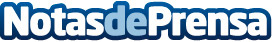 Wine Gogh: Clases de arte con toques divinos en Madrid, Valencia, Barcelona y SevillaWine Gogh, pintar con luz en un ambiente donde la paz y el bienestar reinan por encima de todo aprendiendo, un lugar secreto aún por descubrirDatos de contacto:Daniel GonzalezJefe de estudios 689727705Nota de prensa publicada en: https://www.notasdeprensa.es/wine-gogh-clases-de-arte-con-toques-divinos-en Categorias: Ocio Artes Visuales Educación Madrid Cataluña Andalucia Valencia Entretenimiento Cursos http://www.notasdeprensa.es